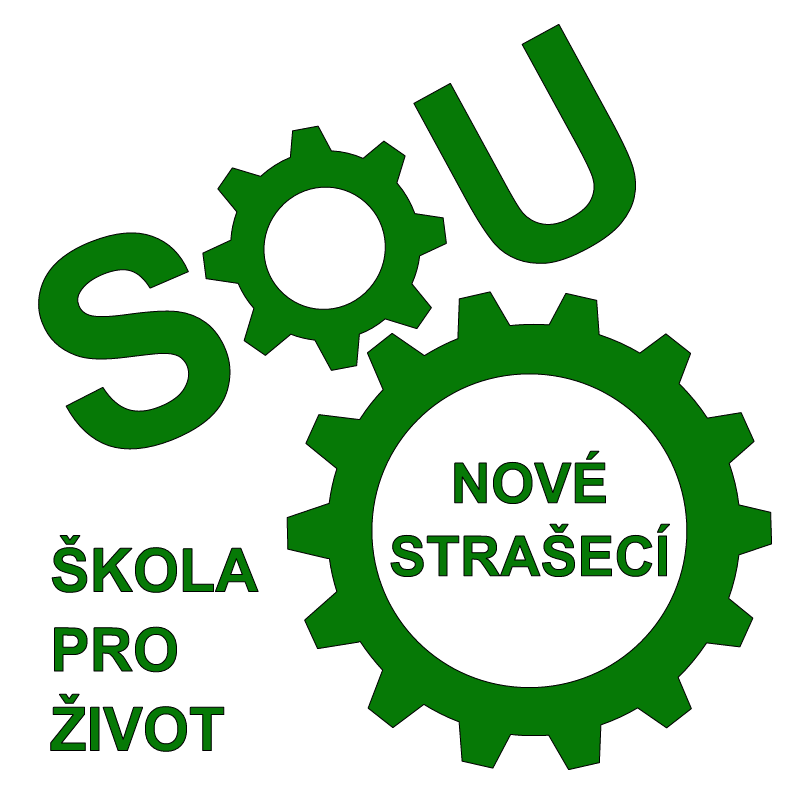 Zřizovatel: 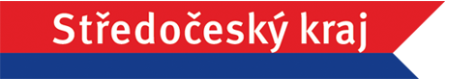 Sportovní 1135, 271 80 Nové Strašecí tel.: 313 285 811, fax: 313 285 841, e-mail: info@souzns.cz	          IČO: 14802201, DIČ: CZ14802201OBJEDNÁVKA číslo: 59/14802201/2022Objednáváme u Vás:Mont. souprava pas	137 ks		595,85 Kč/ks/bez DPH		81 631,45 Kč/celkem/bez DPHMont. souprava lacl	    9 ks		645,44 Kč/ks/bez DPH		  5 808,96 Kč/celkem/bez DPHPrac. obuv		    1 ks		354,54 Kč/ks/bez DPH		       74,45 Kč/celkem/bez DPH Cena celkem: 		87 794,95 Kč bez DPH				18 436,94 Kč DPH 21%		           106 231,89 Kč vč. DPHTermín plnění:	dle předchozí domluvyPlatební podmínky: 	převodem na účet do 14 ti dnů od vystavení fakturyDodavatel má 3 denní lhůtu pro akceptaci výzvy.Jméno a podpis objednatele: Ing. Bc. Jan Nechutný			podpis: 				Jméno a podpis příkazce operace: Ing. Bc. Jan Nechutný			podpis: 				 Jméno a podpis dodavatele: Jiří VyskočilČelechovická 1046271 01  Nové StrašecíIČ: 41980808, DIČ: CZ400415016							 